VIETNAM AI CONTEST 2023AI IN THE AGE OF GLOBAL ENLIGHTENMENTCONTEST REGISTRATION FORM Solo contestant					 Group contestantREPRESENTATIVE MEMBERFull name:	Birth of Date:	School:	Grade:	Address: 	Email:	Phone number:	Legal guardian:	Phone number:	**Note: Please provide your detailed address to ensure the accurate delivery of your certificate.TEAM MEMBERS1. Full name:	Birth of Date:	School:	Grade:	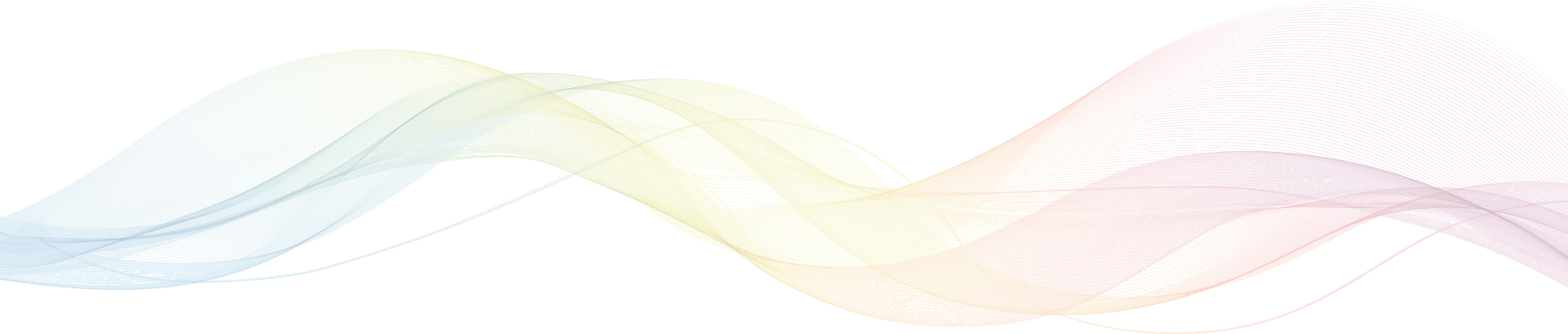 Address: 	Email:	Phone number:	Legal guardian:	Phone number:	2. Full name:	Birth of Date:	School:	Grade:	Address: 	Email:	Phone number:	Legal guardian:	Phone number:	3. Full name:	Birth of Date:	School:	Grade:	Address: 	Email:	Phone number:	Legal guardian:	Phone number:	4. Full name:	Birth of Date:	School:	Grade:	Address: 	Email:	Phone number:	Legal guardian:	Phone number:	*Note: From now on, all text must be written in English.Present your idea here